ОПРОСНЫЙ ЛИСТдля заказа ЦЕПНОГО КОВШОВОГО ЭЛЕВАТОРА типа ЦО, ЦС, ЦСК, ЦГТ, ЦМ.Контактная информация о ЗАКАЗЧИКЕ:Компания:____________________________________________________________________________________Контактное лицо:____________________________________ Должность:________________________________Адрес:________________________________________________________________________________________Телефон/факс:______________________________________ Эл. почта:__________________________________Количество:____________________________________  Дата заполнения:__________________20__г.Данные об элеваторе, транспортируемом грузе и условиях эксплуатации.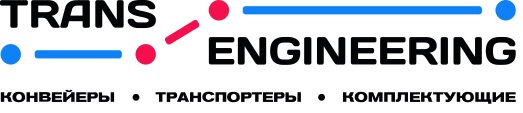 ООО "ТрансИнжиниринг"      ИНН 4345444565/КПП 434501001      Адрес: 610998, г. Киров, ул.Потребкооперации, 17      Звонок по России бесплатный: Тел. 8 (800) 551-77-47;       Отдел продаж: Тел. (8332) 25-52-12; E-mail: sale@k-ti.ru, ti.sale@mail.ru; www.k-ti.ruОсновные технические данныеОсновные технические данныеОсновные технические данныеОсновные технические данныеПоказателиПоказателиВеличинаПримечаниеПолная высота элеватора, м (Н)Полная высота элеватора, м (Н)Межосевое расстояние, м (h)Межосевое расстояние, м (h)Производительность  рабочая   (т/ч)Производительность  рабочая   (т/ч)Характеристика транспортируемого грузаХарактеристика транспортируемого грузаХарактеристика транспортируемого грузаХарактеристика транспортируемого грузаНаименованиеНаименованиеНасыпная масса, т/м3Насыпная масса, т/м3Гранулометрический состав, ммГранулометрический состав, ммТемпература, °С Температура, °С Влажность, %Влажность, %Склонность к налипаниюДаСклонность к налипаниюНетАбразивностьСлабаяАбразивностьВысокаяСтойкость к коррозииСлабаяСтойкость к коррозииВысокаяУсловия работы элеватораУсловия работы элеватораУсловия работы элеватораУсловия работы элеватораМесто установкиОтапливаемое помещениеМесто установкиНе отапливаемое помещениеМесто установкиВне помещенияМесто установкиВлажность окружающего воздуха, %Место установкиТемпература, °СДополнительные условияДополнительные условияДополнительные условияМатериал ковшейКонструкционная сталь Материал ковшейНержавеющая сталь Материал шахты элеватораКонструкционная сталь Материал шахты элеватораНержавеющая сталь  Футеровка зон загрузки и разгрузкиЛисты футеровочные полимерФутеровка зон загрузки и разгрузкиНержавеющая сталь  Исполнение привода ПравоеИсполнение привода ЛевоеПроизводитель привода РоссийскийПроизводитель привода ЕвропейскийПроизводитель привода КНРПлощадка вокруг приводаПлощадка вокруг приводаЗащищенное исполнение электрооборудованияВзрывозащищенноеЗащищенное исполнение электрооборудованияПылезащищенное/влагозащищенноеПокраскаДва слоя грунта (базовое исполнение)ПокраскаИное покрытиеДатчикиЗавала ДатчикиКонтроля скорости  и сбегания цепиДатчикиОбрыва цепи Дополнительные опции, пожелания по комплектации